14.4.2020. - utorakUspoređivanje brojeva do 20U svom udž. na stranici 58 dobro pogledaj fotografiju. Što misliš tko je pobijedio? Zašto?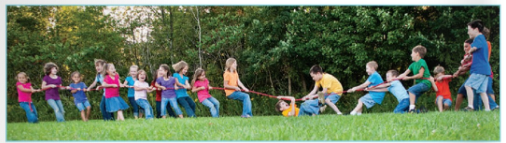 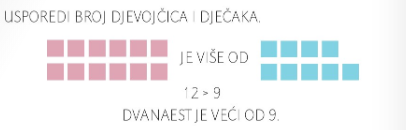 Na isti način usporedi sljedeće račune prikazane kvadratićima radi lakše usporedbe.Naučiti ćemo usporediti brojeve do 20, koji je od kojega veći ili manji. Riješi stranicu 59 u udžbeniku.